HOSPITAL NACIONAL ESPECIALIZADO DE MATERNIDAD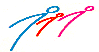 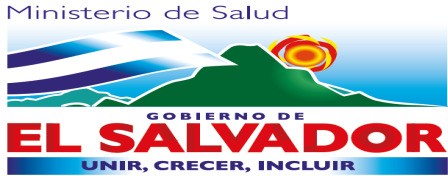 “Dr. Raúl Arguello Escolán “ San SalvadorVERSIÓN PÚBLICA“Este documento es una versión pública, en el cual únicamente se ha omitido la información que la Ley de Acceso a la Información Pública (LAIP), define como confidencial entre ellos los datos personales de las personas naturales firmantes”. (Artículos 24 y 30 de la LAIP y artículo 6 del lineamiento Nº 1 para la publicación de la información oficiosa).“También se ha incorporado al documento las firmas escaneadas con sus respectivos sellos, de las personas naturales firmantes para la legalidad del documento”HOSPITAL NACIONAL ESPECIALIZADO DE MATERNIDAD“Dr. Raúl Arguello Escolán “ San Salvador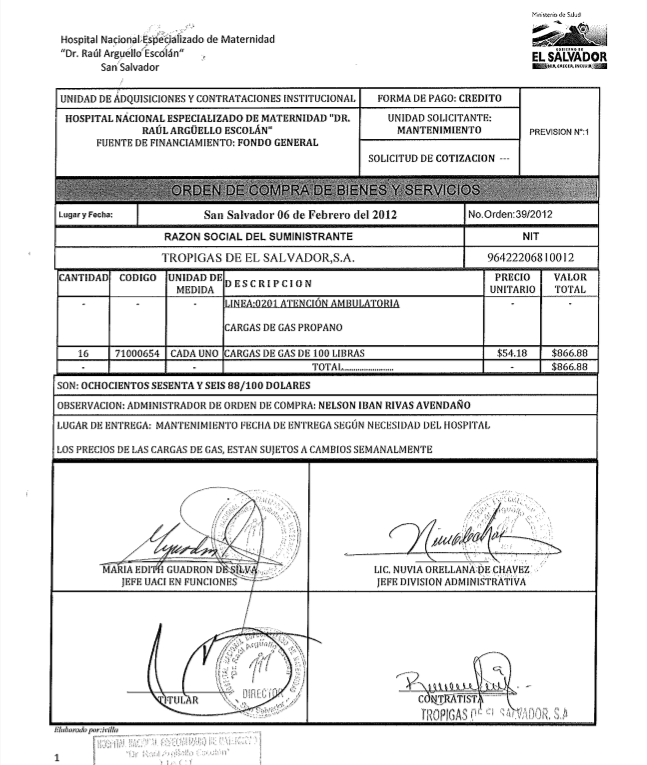 UNIDAD DE ADQUISICIONES Y CONTRATACIONES INSTITUCIONALUNIDAD DE ADQUISICIONES Y CONTRATACIONES INSTITUCIONALUNIDAD DE ADQUISICIONES Y CONTRATACIONES INSTITUCIONALUNIDAD DE ADQUISICIONES Y CONTRATACIONES INSTITUCIONALUNIDAD DE ADQUISICIONES Y CONTRATACIONES INSTITUCIONALFORMA DE PAGO: CRÉDITOFORMA DE PAGO: CRÉDITOPREVISION No. 1PREVISION No. 1PREVISION No. 1HOSPITAL NACIONAL ESPECIALIZADO DE MATERNIDAD “DR. RAUL ARGUELLO ESCOLAN”FUENTE DE FINANCIAMIENTO: FONDO GENERALHOSPITAL NACIONAL ESPECIALIZADO DE MATERNIDAD “DR. RAUL ARGUELLO ESCOLAN”FUENTE DE FINANCIAMIENTO: FONDO GENERALHOSPITAL NACIONAL ESPECIALIZADO DE MATERNIDAD “DR. RAUL ARGUELLO ESCOLAN”FUENTE DE FINANCIAMIENTO: FONDO GENERALHOSPITAL NACIONAL ESPECIALIZADO DE MATERNIDAD “DR. RAUL ARGUELLO ESCOLAN”FUENTE DE FINANCIAMIENTO: FONDO GENERALHOSPITAL NACIONAL ESPECIALIZADO DE MATERNIDAD “DR. RAUL ARGUELLO ESCOLAN”FUENTE DE FINANCIAMIENTO: FONDO GENERALUNIDAD SOLICITANTE:MANTENIMIENTOUNIDAD SOLICITANTE:MANTENIMIENTOPREVISION No. 1PREVISION No. 1PREVISION No. 1HOSPITAL NACIONAL ESPECIALIZADO DE MATERNIDAD “DR. RAUL ARGUELLO ESCOLAN”FUENTE DE FINANCIAMIENTO: FONDO GENERALHOSPITAL NACIONAL ESPECIALIZADO DE MATERNIDAD “DR. RAUL ARGUELLO ESCOLAN”FUENTE DE FINANCIAMIENTO: FONDO GENERALHOSPITAL NACIONAL ESPECIALIZADO DE MATERNIDAD “DR. RAUL ARGUELLO ESCOLAN”FUENTE DE FINANCIAMIENTO: FONDO GENERALHOSPITAL NACIONAL ESPECIALIZADO DE MATERNIDAD “DR. RAUL ARGUELLO ESCOLAN”FUENTE DE FINANCIAMIENTO: FONDO GENERALHOSPITAL NACIONAL ESPECIALIZADO DE MATERNIDAD “DR. RAUL ARGUELLO ESCOLAN”FUENTE DE FINANCIAMIENTO: FONDO GENERALSOLICITUD DE COTIZACION -SOLICITUD DE COTIZACION -PREVISION No. 1PREVISION No. 1PREVISION No. 1ORDEN DE COMPRA DE BIENES Y SERVICIOSORDEN DE COMPRA DE BIENES Y SERVICIOSORDEN DE COMPRA DE BIENES Y SERVICIOSORDEN DE COMPRA DE BIENES Y SERVICIOSORDEN DE COMPRA DE BIENES Y SERVICIOSORDEN DE COMPRA DE BIENES Y SERVICIOSORDEN DE COMPRA DE BIENES Y SERVICIOSORDEN DE COMPRA DE BIENES Y SERVICIOSORDEN DE COMPRA DE BIENES Y SERVICIOSORDEN DE COMPRA DE BIENES Y SERVICIOSLugar y Fecha:Lugar y Fecha:          San Salvador, 6 de Febrero de 2012          San Salvador, 6 de Febrero de 2012          San Salvador, 6 de Febrero de 2012          San Salvador, 6 de Febrero de 2012No. Orden: 39/2012No. Orden: 39/2012No. Orden: 39/2012No. Orden: 39/2012RAZON SOCIAL DEL SUMINISTRANTERAZON SOCIAL DEL SUMINISTRANTERAZON SOCIAL DEL SUMINISTRANTERAZON SOCIAL DEL SUMINISTRANTERAZON SOCIAL DEL SUMINISTRANTERAZON SOCIAL DEL SUMINISTRANTENIT: NIT: NIT: NIT: TROPIGAS DE EL SALVADOR , S.A. DE C.VTROPIGAS DE EL SALVADOR , S.A. DE C.VTROPIGAS DE EL SALVADOR , S.A. DE C.VTROPIGAS DE EL SALVADOR , S.A. DE C.VTROPIGAS DE EL SALVADOR , S.A. DE C.VTROPIGAS DE EL SALVADOR , S.A. DE C.V       96422206810012       96422206810012       96422206810012       96422206810012CANTIDADCODIGOCODIGOUNIDADDE MEDIDA                                               D E S C R I P C I O N                                               D E S C R I P C I O N                                               D E S C R I P C I O N                                               D E S C R I P C I O NPRECIO UNITARIOVALOR TOTAL----LINEA:0201 Atención Ambulatoria— CARGAS DE GAS PROPANO LINEA:0201 Atención Ambulatoria— CARGAS DE GAS PROPANO LINEA:0201 Atención Ambulatoria— CARGAS DE GAS PROPANO LINEA:0201 Atención Ambulatoria— CARGAS DE GAS PROPANO ------167100065471000654CADA UNO CARGA DE GAS DE 100 LIBRAS  CARGA DE GAS DE 100 LIBRAS  CARGA DE GAS DE 100 LIBRAS  CARGA DE GAS DE 100 LIBRAS  $5.18$886.66TOTAL TOTAL TOTAL TOTAL $886.66SON: OCHOCIENTOS SESENTA Y SEIS 88/100 DOLARESSON: OCHOCIENTOS SESENTA Y SEIS 88/100 DOLARESSON: OCHOCIENTOS SESENTA Y SEIS 88/100 DOLARESSON: OCHOCIENTOS SESENTA Y SEIS 88/100 DOLARESSON: OCHOCIENTOS SESENTA Y SEIS 88/100 DOLARESSON: OCHOCIENTOS SESENTA Y SEIS 88/100 DOLARESSON: OCHOCIENTOS SESENTA Y SEIS 88/100 DOLARESSON: OCHOCIENTOS SESENTA Y SEIS 88/100 DOLARESSON: OCHOCIENTOS SESENTA Y SEIS 88/100 DOLARESSON: OCHOCIENTOS SESENTA Y SEIS 88/100 DOLARESOBSERVACIONES: ADMINISTRADOR DE ORDEN DE COMPRA: NELSON IBAN RIVAS A VELDAÑO.OBSERVACIONES: ADMINISTRADOR DE ORDEN DE COMPRA: NELSON IBAN RIVAS A VELDAÑO.OBSERVACIONES: ADMINISTRADOR DE ORDEN DE COMPRA: NELSON IBAN RIVAS A VELDAÑO.OBSERVACIONES: ADMINISTRADOR DE ORDEN DE COMPRA: NELSON IBAN RIVAS A VELDAÑO.OBSERVACIONES: ADMINISTRADOR DE ORDEN DE COMPRA: NELSON IBAN RIVAS A VELDAÑO.OBSERVACIONES: ADMINISTRADOR DE ORDEN DE COMPRA: NELSON IBAN RIVAS A VELDAÑO.OBSERVACIONES: ADMINISTRADOR DE ORDEN DE COMPRA: NELSON IBAN RIVAS A VELDAÑO.OBSERVACIONES: ADMINISTRADOR DE ORDEN DE COMPRA: NELSON IBAN RIVAS A VELDAÑO.OBSERVACIONES: ADMINISTRADOR DE ORDEN DE COMPRA: NELSON IBAN RIVAS A VELDAÑO.OBSERVACIONES: ADMINISTRADOR DE ORDEN DE COMPRA: NELSON IBAN RIVAS A VELDAÑO.LUGAR DE ENTREGA: MANTENIMIENTO FECHA DE ENTREGA SEGÚN NECESIDAD DEL HOSPITAL.LOS PRECIOS DE LAS CARGAS DE GAS, ESTAN SUJETOS A CAMBIOS SEMANALMENTE.LUGAR DE ENTREGA: MANTENIMIENTO FECHA DE ENTREGA SEGÚN NECESIDAD DEL HOSPITAL.LOS PRECIOS DE LAS CARGAS DE GAS, ESTAN SUJETOS A CAMBIOS SEMANALMENTE.LUGAR DE ENTREGA: MANTENIMIENTO FECHA DE ENTREGA SEGÚN NECESIDAD DEL HOSPITAL.LOS PRECIOS DE LAS CARGAS DE GAS, ESTAN SUJETOS A CAMBIOS SEMANALMENTE.LUGAR DE ENTREGA: MANTENIMIENTO FECHA DE ENTREGA SEGÚN NECESIDAD DEL HOSPITAL.LOS PRECIOS DE LAS CARGAS DE GAS, ESTAN SUJETOS A CAMBIOS SEMANALMENTE.LUGAR DE ENTREGA: MANTENIMIENTO FECHA DE ENTREGA SEGÚN NECESIDAD DEL HOSPITAL.LOS PRECIOS DE LAS CARGAS DE GAS, ESTAN SUJETOS A CAMBIOS SEMANALMENTE.LUGAR DE ENTREGA: MANTENIMIENTO FECHA DE ENTREGA SEGÚN NECESIDAD DEL HOSPITAL.LOS PRECIOS DE LAS CARGAS DE GAS, ESTAN SUJETOS A CAMBIOS SEMANALMENTE.LUGAR DE ENTREGA: MANTENIMIENTO FECHA DE ENTREGA SEGÚN NECESIDAD DEL HOSPITAL.LOS PRECIOS DE LAS CARGAS DE GAS, ESTAN SUJETOS A CAMBIOS SEMANALMENTE.LUGAR DE ENTREGA: MANTENIMIENTO FECHA DE ENTREGA SEGÚN NECESIDAD DEL HOSPITAL.LOS PRECIOS DE LAS CARGAS DE GAS, ESTAN SUJETOS A CAMBIOS SEMANALMENTE.LUGAR DE ENTREGA: MANTENIMIENTO FECHA DE ENTREGA SEGÚN NECESIDAD DEL HOSPITAL.LOS PRECIOS DE LAS CARGAS DE GAS, ESTAN SUJETOS A CAMBIOS SEMANALMENTE.LUGAR DE ENTREGA: MANTENIMIENTO FECHA DE ENTREGA SEGÚN NECESIDAD DEL HOSPITAL.LOS PRECIOS DE LAS CARGAS DE GAS, ESTAN SUJETOS A CAMBIOS SEMANALMENTE.Sra. Edith Guadrón de Silva Jefe UACI en funcionesLic. Nuvia Orellana de Chávez AdministradoraTitularContratista